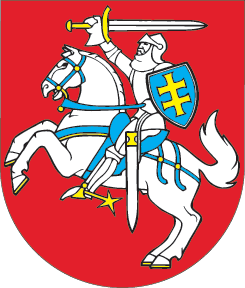 LIETUVOS RESPUBLIKOSTRANSPORTO VEIKLOS PAGRINDŲ ĮSTATYMO NR. I-1863 3, 5, 11 IR 12 STRAIPSNIŲ PAKEITIMOĮSTATYMAS2018 m. gruodžio 20 d. Nr. XIII-1856Vilnius1 straipsnis. 3 straipsnio pakeitimasPakeisti 3 straipsnio 6 punktą ir jį išdėstyti taip:„6) kombinuotųjų krovinių ir keleivių vežimų sistemos kūrimo ir plėtojimo skatinimą, taip pat šiuo pagrindu remiantis ir tranzito skatinimą.“2 straipsnis. 5 straipsnio pakeitimasPakeisti 5 straipsnį ir jį išdėstyti taip:„5 straipsnis. Transporto rūšysTransporto rūšys pagal šį Įstatymą yra šios: geležinkelių, kelių, jūrų, oro ir vidaus vandenų transportas. Šių transporto rūšių, taip pat kombinuotųjų krovinių ir keleivių vežimų veiklos ypatumus nustato specialieji transporto rūšių įstatymai ir kodeksai bei kiti krovinių ir keleivių vežimo veiklą reglamentuojantys teisės aktai.“3 straipsnis. 11 straipsnio pakeitimas1. Pakeisti 11 straipsnio 3 dalį ir ją išdėstyti taip: „3. Asmens duomenys intelektinių transporto sistemų srityje tvarkomi vadovaujantis Lietuvos Respublikos asmens duomenų teisinės apsaugos įstatymo, Lietuvos Respublikos elektroninių ryšių įstatymo ir 2016 m. balandžio 27 d. Europos Parlamento ir Tarybos reglamento (ES) 2016/679 dėl fizinių asmenų apsaugos tvarkant asmens duomenis ir dėl laisvo tokių duomenų judėjimo ir kuriuo panaikinama Direktyva 95/46/EB (Bendrasis duomenų apsaugos reglamentas) (OL 2016 L 119, p. 1) nuostatomis. Tais atvejais, kai nėra būtini asmens tapatybę nustatantys duomenys, intelektinių transporto sistemų srityje tvarkomi tokie duomenys, iš kurių negalima nustatyti asmens tapatybės.“2. Pakeisti 11 straipsnio 4 dalį ir ją išdėstyti taip: „4. Atsakomybę už intelektinių transporto sistemų prietaikų ir paslaugų saugos ir kokybės pažeidimus reglamentuoja Lietuvos Respublikos produktų saugos įstatymas ir Lietuvos Respublikos administracinių nusižengimų kodeksas.“4 straipsnis. 12 straipsnio pakeitimasPakeisti 12 straipsnį ir jį išdėstyti taip:„12 straipsnis. Kombinuotieji krovinių ir keleivių vežimai1. Kombinuotasis krovinių vežimas – krovinių vežimas ne mažiau kaip dviejų rūšių transporto priemonėmis, kai tas pats krovinys, esantis sunkvežimyje, priekaboje ar puspriekabėje (su vilkiku ar be jo), keičiamoje talpykloje arba 20 ar daugiau pėdų konteineryje, didžiąją maršruto dalį yra vežamas geležinkelių, vidaus vandenų arba jūrų transportu, o pradinę ir (arba) galutinę maršruto dalį – kelių transporto priemonėmis. 2. Kombinuotasis keleivių vežimas – keleivių vežimas ne mažiau kaip dviejų transporto rūšių transporto priemonėmis, kai toks vežimas vykdomas vienos keleivių vežimo sutarties pagrindu.“5 straipsnis. Įstatymo įsigaliojimas Šis įstatymas įsigalioja 2019 m. gegužės 1 d.Skelbiu šį Lietuvos Respublikos Seimo priimtą įstatymą.Respublikos Prezidentė	Dalia Grybauskaitė